Electronic supplementary materialAuthor: Akira Terui, Keita Ooue, Hirokazu Urabe, Futoshi NakamuraTitle: Parasite infection induces size-dependent host dispersal: consequences for parasite persistenceJournal: Proceedings of the Royal Society B: Biological SciencesArticle DOI: 10.1098/rspb.2017.1491Derivation of Bernoulli observation process The Bernoulli distribution yields a “success” (recapture) with probability p and a “failure” (unrecapture) with probability 1 – p. In our sampling design, fish may be recaptured with probability φsD. However, fish may not be recaptured for several reasons, which include the following states:1. Alive and stayed at the 1200-m study section, but not detected [(1−φ)sD]2. Alive but left behind the 1200-m study section [s(1−D)]3. Dead (1−s)Since these states are mutually exclusive, the probability of “unrecapture” is the sum of the three probabilities, which can be reduced to 1−φsD. Therefore, the observation process can be described as the Bernoulli probability function g: g(k; φ, s, D) = (φsD)k(1−φsD) 1−k for k ϵ {0, 1}.Estimation of capture probability Let njk denote the number of fish captured in the kth removal taken from the jth subsection. We modeled the matrix of observed fish numbers njk as a multinomial distribution, njk|Nj, π ~ Multinomial(Nj, π), conditional on the unknown number of fish Nj in the jth subsection and the conditional probabilities of capture π associated with the three-pass removal. We let θj represent the probability of capture during a single removal from the jth subsection. Then πjk = θj(1−θj)k−1 specifies the probability of capture of fish during the kth removal, given that they have not been captured in earlier removals. The parameter θj was assumed to vary among subsections as: logit(θj) = α + εj. The parameter εj is the random variation among subsections and was normally distributed as εj ~ Normal(0, σε). The probability of capture with the three-pass removal at subsection j (φj) was given by φj = ∑θj(1−θj)k−1 (k = 1–3). We assumed that the unknown number of fish Nj follows a Poisson distribution as: Nj ~ Poisson(λ).	The model was fitted to the data with JAGS ver. 4.1.0 and the package ‘‘runjags’’ in R 3.3.1. Vague priors were assigned to the parameters: i.e., normal distributions for log(λ) and α (mean = 0, variance = 104) and a truncated normal distribution for σε (mean = 0, variance = 104, range = 0–100). Three Markov chain Monte Carlo chains were run jointly with the dispersal model in the main text.Connection with traditional epidemiological parameters The basic reproductive number R0 is a key epidemiological parameter that describes the average number of secondary infections caused by a single infected host in a wholly susceptible host group [1]. In our study system, however, it was impossible to define the statistic because of the lack of direct transmission among host individuals.However, the R* statistic, a group-level equivalent of the basic reproductive number R0 [2], can be expressed as a function of parameters presented in our simulation model: R* = (sωKC)/E, where ω = 1 − dx. The parameter ω is the average emigration rate, and thus, ωK represents the expected number of infected hosts emigrating from a parasite-occupied patch per time step. This measure quantifies the average number of habitat patches (or host groups) “infected” by a single parasite-occupied patch in a wholly susceptible system. Since the parameters s, C, E were fixed in our model, higher values of γ and K correspond to higher values of R* (i.e., increase along the gradient of x-axis in each panel of Fig. 4).References1.	Poulin R. 2007 Evolutionary ecology of parasites. Oxfordshire, UK, Princeton University Press.2.	Cross P.C., Lloyd-Smith J.O., Johnson P.L.F., Getz W.M. 2005 Duelling timescales of host movement and disease recovery determine invasion of disease in structured populations. Ecology Letters 8, 587-595.Table S1 Results of the Bayesian model that explains individual-level variation in dispersal kernel (using a data set excluding two “super dispersers” with ≥ 180 m dispersal distance; see Fig. S1 for raw data). Posterior probability represents the proportion of parameter estimates (MCMC samples) assigned to be either negative or positive. Parameters with a posterior probability of > 0.95 are shown in bold. SE: standard error.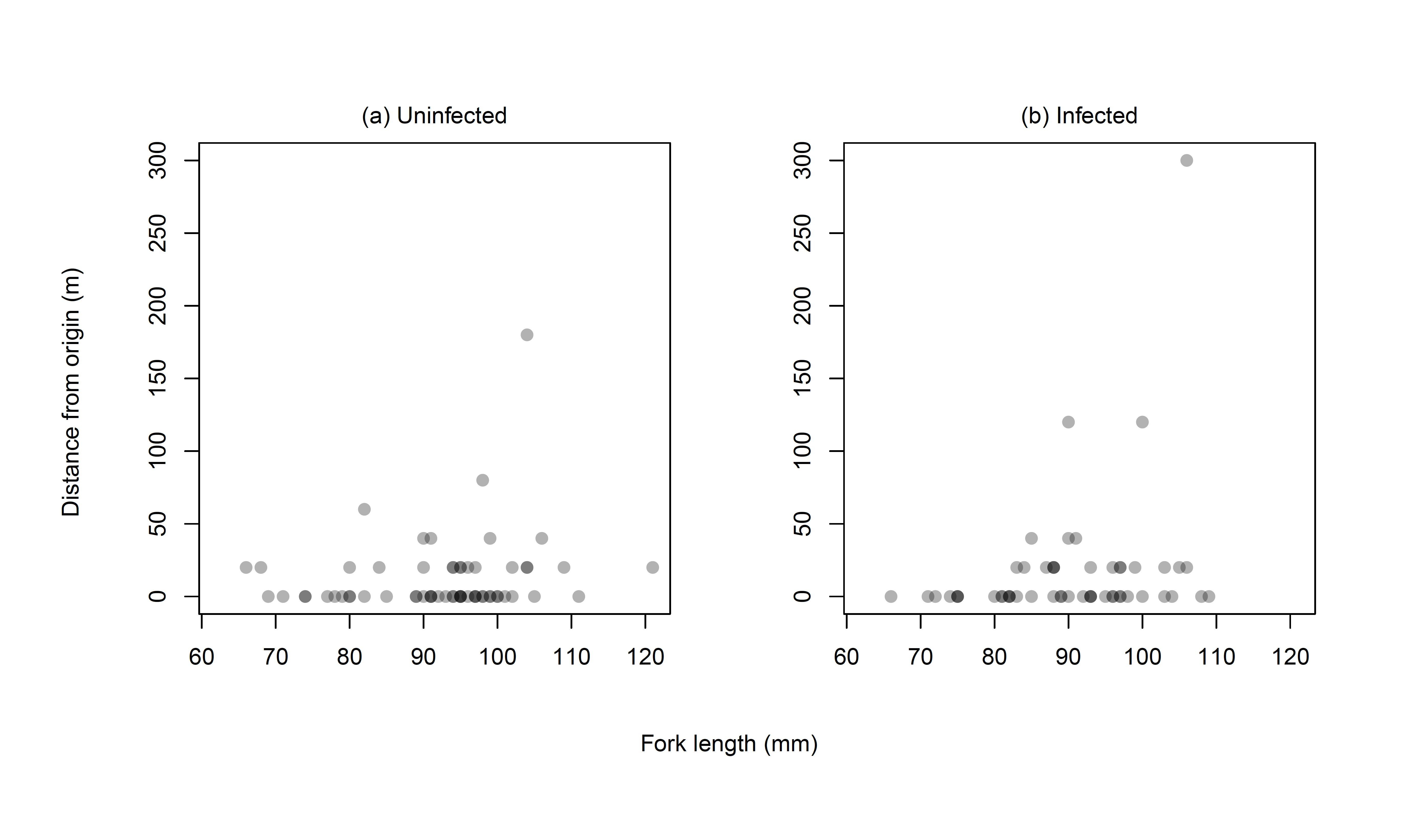 Fig. S1 Relationships between body size (fork length) and distance moved for uninfected (a) and infected fish host (b). Dots represent fish individuals.EffectEstimateSEPosterior probabilityPosterior probabilityEffectEstimateSENegativePositiveIntercept (μ)2.4020.095--Infection (β1)0.1860.1440.110.89Body size (β2)0.1430.0960.070.93Infection · Size (β3)0.6130.2000.001.00